08-280 ПК-С (255Б1) подъемник каротажный самоходный с механическим приводом для спускоподъемных операций при геологических исследованиях на нефть и газ в скважинах глубиной до 7.2 км на шасси КрАЗ-255Б1 6х6, рабочий вес 19.65 тн, ЯМЗ-238 240 лс, до 60 км/час, штучно, изготовитель не определен, 1980-е г.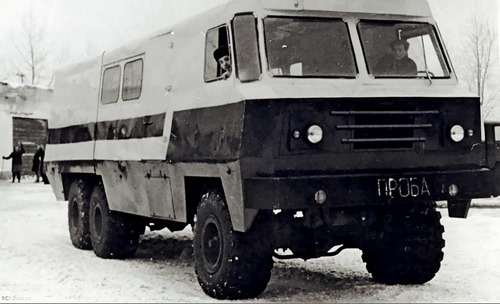 Сведений о разработчике и изготовителе прототипа этой модели не найдено.Из справочника, Аппаратура и оборудование для геофизических исследований нефтяных и газовых скважин. А.А. Молчанов, В.В. Лаптев, В.Н. Моисеев, Р.С. Челокьян. Москва: Недра, 1987.   Спецавтомобиль для геологических изысканий, а именно подъемник каротажный типа ПК-С, предназначенный для спускоподъемных операций при исследованиях в скважинах на нефть и газ глубиной до 7200 м с семижильным бронированным кабелем диаметром 13,8 мм. Промыслово-геофизический кабель предназначен для спусков геофизических приборов в скважину и подъема их на поверхность. Кабель является каналом связи между скважинным прибором и наземной аппаратурой. По нему подается электрический ток для питания скважинного прибора, осуществляется управление электронной схемой, передается на поверхность измеряемый сигнал, регистрируемый измерительной аппаратурой. Питание всех приборов осуществляется от промысловой сети. При отсутствии промысловой сети подъемник может питаться от автономного электроагрегата. Подъемник предусмотрен для совместной работы с каротажными лабораториями АКСЛ/7, ЛЦК-10 или с другими лабораториями для геофизических исследований.  Подъемник монтируется на автомобиле повышенной проходимости КрАЗ-255Б. Кузов состоит из двух самостоятельных отделений (операторного и лебедочного), разделенных перегородкой и смонтированных на общем основании. Отопление салона оператора обеспечивается отопительной установкой ОВ-65. В отделении оператора расположены: органы управления спускоподъемным агрегатом, дублеры управления и контроля автомобиля КрАЗ-255Б, шкаф для одежды, верстак, раскладной диван для отдыха, силовой блок, регистратор натяжения, пульт управления, громкоговорящее устройство. В лебедочном отделении смонтированы: спускоподъемный агрегат, блок подвесной, блок направляющий, стойка роторного блока, измеритель длины и натяжения кабеля, запасное колесо, стеллажи глубинных приборов. В левом люке установлено смоточное устройство, в правом люке размещены запасные части автомобиля и подъемника. Под кузовом монтируются четыре трубы для перевозки скважинных приборов длиной до 3,5 м.
 Спускоподъемный агрегат является основным узлом подъемника. Управление тормозной системой осуществляется двумя приводами: механическим и пневматическим. Для управления спускоподъемным механизмом, схемами противоаварийных устройств, освещением кузова и устья скважины, для контроля за режимами работы двигателя, а также для определения глубины нахождения скважинного прибора в каротажном подъемнике ПК-С, предусмотрен пульт оператора.
Технические характеристики:
 Вместимость барабана лебедки для кабеля диаметром 13,8 мм 7200 м. Диапазон скоростей подъема кабеля 100 ... 10 000 м/ч. Тяговое усилие на барабане по среднему диаметру: при минимальной скорости 80 кН; при максимальной скорости 35 кН. Напряжение тока питания 110, 220, 380 В. Потребляемая мощность 0,6 кВт. 
Скорость передвижения:
по проселочным дорогам 30 км/ч; 
по дорогам с твердым покрытием 60 км/ч. 
Габаритные размеры 9550х2860х3320 мм. Масса 19650 кг.
Подъемник нормально работает при температуре окружающего воздуха -40 ... +50°С.
В комплект поставки входят: подъемник; комплект ЗиП; эксплуатационная документация.Источник: Добрынин В.М., Вендельштейн Б.Ю., Резванов Р.А., Африкян А.Н.Промысловая геофизика: Учебник для вузов /Под ред. В. М. Добрынина. — М.: Недра, 1986.Основные типы каротажных подъемниковТип Наименование Марка кабеля Макс. глубина скважины, км База монтажа Диапазон скоростей подъема. м/ч ПК-С Самоходный каротажный КГ3-78-250 КГ1-53-180 7,2 6,0 Шасси автомобиля КрАЗ-255Б 85— 12000 ПК-4 То же КГ3-78-250 4,0 Шасси Урал-375А 105—8100 ПК-2 То же КГ3-67-180 КГ1-53-180 4,0 4,5 Шасси ЗиЛ-131 182— 12900 ПК-2В Несамоходный каротажный подъемник КГ1-78-250 КП-53-180 2,8 6,0 Рама, транспортируемая вертолетом, другим транспортом 50—8000 АЭКС-1500 Самоходная каротажная КГ3-18-70ВО 1,5 Шасси ЗиЛ-131 220— 12300 СК-1А То же КГ1-53-180 2,7 Шасси ЗиЛ-131 62—9446 ВПС-63 То же КГЗ-10-70ВО 0,9 Шасси ЗиЛ-131 165—9340 